Zpevněná plocha v zahradě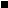 